Уважаеме жители п. Тюш!Напоминаем, что 3 июня 2019 года по всей территории Пермского края прекращается аналоговое телевизионное вещание и осуществляется переход на цифровое эфирное телевизионное вещание (ЦЭТВ)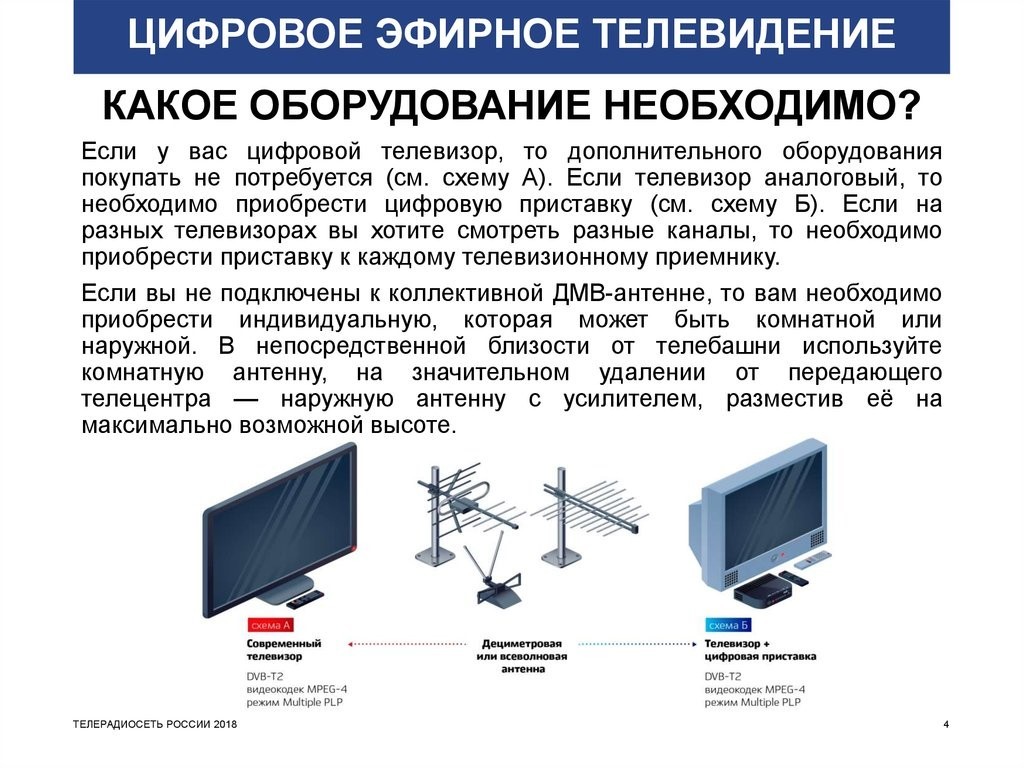 